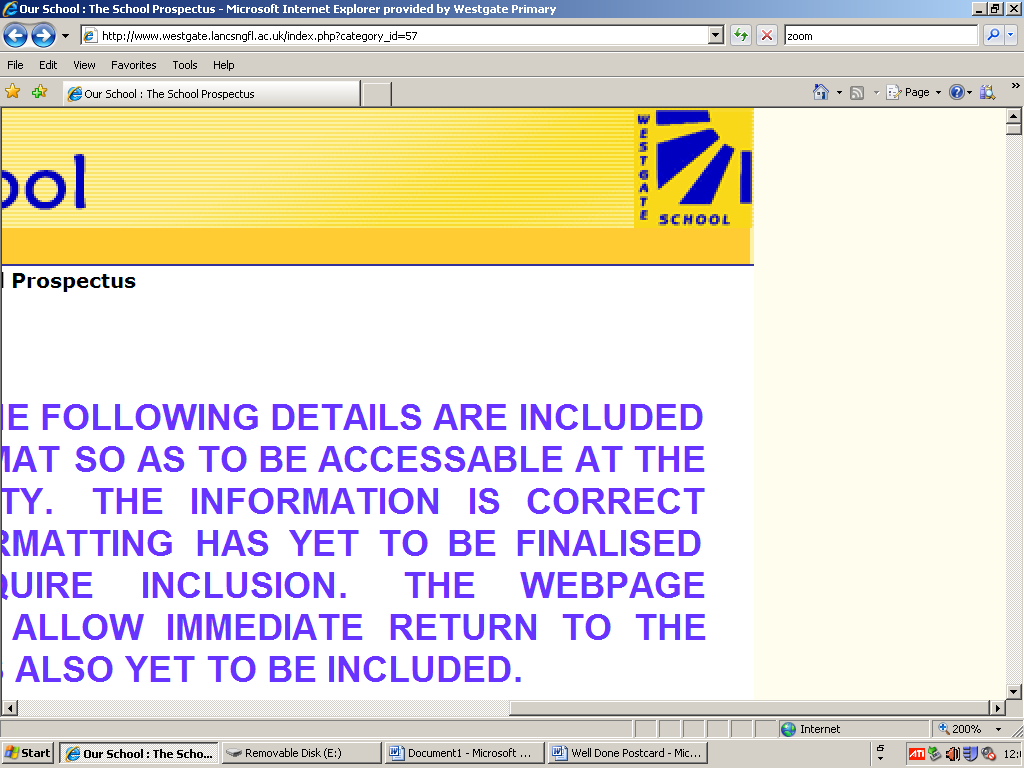 The kinds of SEND for which provision is made at the school At Westgate Primary School we are committed to ensuring that every child has the opportunity to reach their full potential. We work with families and a wide range of agencies to provide effective support for pupils and strive to ensure that all children have access to the provision which is necessary to support their special educational need or disability. We support children with a wide range of different Special Educational Needs and Disabilities which fall within the four broad areas of need;Communication and InteractionCognition and LearningSocial, Emotional and Mental Health DifficultiesSensory and/or Physical NeedsInformation about the school’s policies for the identification and assessment of    pupils with SEND At Westgate Primary School we identify children with SEND at the earliest possible opportunity, through regular contact with our Early Years settings and by assessment at the start of the Foundation Stage Year. Throughout the school we monitor and track the progress of all children, using an ‘Assess-Plan-Do-Review’ Model. Children with SEND may be identified at any stage of their school life. In the Foundation Stage and Years 1 and 2 the assessments used are:  Baseline assessment at the start and end of the Foundation Stage yearP scales, using the Lancashire PIVATS.termly teacher assessments of progress (KLIPS)termly summative assessmentSandwell Maths Assessmentthe end of Key Stage 1 SATs testsIn Key Stage 2 the assessments used are:the P scales, using the Lancashire PIVATS programme, for children working outside the national expectations for their age grouptermly teacher assessments of progress (KLIPS)termly summative assessmentthe end of Key Stage 2 SATs testsThe methods used in school for identification purposes areObservation QuestionnairesChecklistsStandardised TestsPIVATSSpecial Needs Assessment Profile (SNAP) ToolDyslexia Portfolio Assessment ToolSpecialist Teacher AssessmentEducational Psychologist AssessmentInformation about the school’s policies for making provision for pupils with   SEND and additional support for learning that is available to pupils with SEND 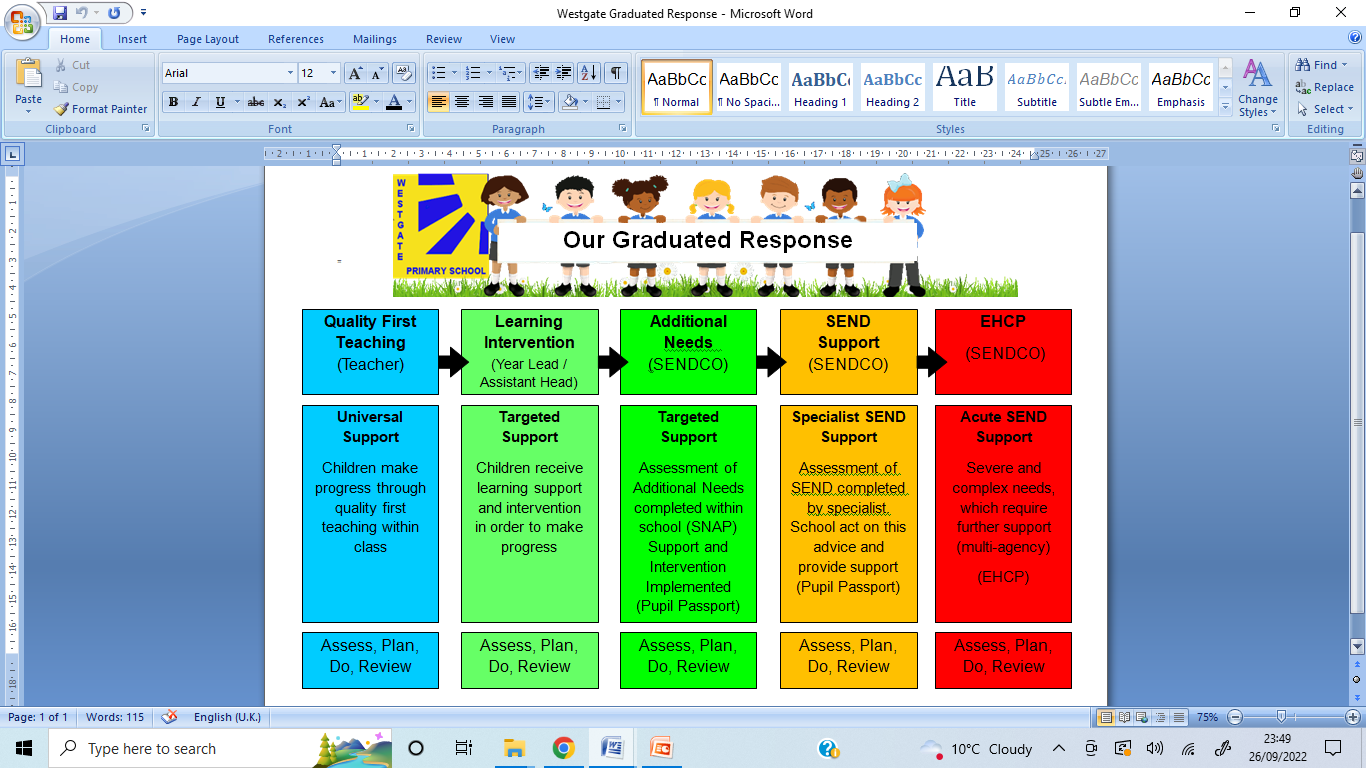 i) Quality First Teaching The Special Educational Needs and Disability Code of Practice 2014 states that teachers are responsible and accountable for the progress and development of all pupils in their class, including where pupils access support from teaching assistants or specialist staff. At Westgate Primary School we strive to ensure that every pupil has access to quality teaching, which enables most children to make appropriate progress.High quality teaching, differentiated for individual pupils, is the first step in responding to pupils who have or may have SEND. Additional intervention and support cannot compensate for a lack of good quality teaching. We regularly review the quality of teaching for all pupils, including those at risk of underachievement. This includes reviewing and, where necessary, improving, teachers’ understanding of strategies to identify and support vulnerable pupils and their knowledge of the SEND most frequently encountered. The National Curriculum Framework (2014) states that teachers should set high expectations for every pupil. They should plan stretching work for pupils whose attainment is significantly above the expected standard. They have an even greater obligation to plan lessons for pupils who have low levels of prior attainment or come from disadvantaged backgrounds. Teachers should use appropriate assessment to set targets which are deliberately ambitious. Our teachers achieve this by using an ‘Assess-Plan-Do-Review‘ model. Progress is monitored rigorously, so that children who are not making an appropriate level of progress can be identified at the earliest opportunity. ii) InterventionEach term, every Class Teacher liaises with a senior member of staff, who is responsible for monitoring pupil progress. Where there are initial concerns about the progress a pupil is making in Literacy and Numeracy, appropriate strategies and interventions will be identified to support the pupil and help them to continue to make progress.  These are recorded by a senior member of staff, who is responsible for monitoring pupil progress and are also outlined on our School Provision Map. The school’s SENDCO is also involved in this process to ensure that all children are supported effectively.iii) Additional NeedsIf a teacher continues to have concerns about a child’s progress, then lessons will be planned to ensure that there are no barriers to the pupil achieving. The teacher will adapt resources or change the teaching method used, to suit that child. Whatever the nature of the concern, the teacher will invite the parents or carers of the child into school to discuss the concerns and to ask for their support, in assisting the pupil.The Class Teacher will liaise with the SENDCO, who will offer advice and guidance on strategies to support the pupil.  The SENDCO will support the Class Teacher in identifying any Additional Needs that a pupil may have. The SENDCO will use the Special Needs Assessment Profiling (SNAP) tool, to identify any possible underlying difficulties, which may be a barrier to the child’s learning. As part of this assessment, information will be sought from the Class Teacher, Pupil and Parent, through individual questionnaires.If the SNAP Assessment Tool indicates that the child may have Additional Needs, then a Pupil Passport will be written.  The Pupil Passport identifies what the child can do currently, either with or without support and what their next steps are.  On it, Specific, measurable, achievable, realistic and timed (SMART) targets are set.  Strategies, interventions and provisions are identified on the plan, which informs staff and parents how we will help children to achieve their targets. These interventions are also outlined on our School Provision Map.The SNAP assessment tool suggests appropriate teaching methods and strategies and/or specialist equipment and provision for children. It provides information and advice for parents, which makes provision more consistent between school and home.  The Pupil Passport and the targets on it are evaluated on a termly basis. Class teachers review Pupil Passports with the SENDCO at termly review meetings. The Class Teacher also liaises with the parents, involving them in the review process, on a termly basis. Parental views are paramount in ensuring effective provision. Children are also involved in the process.  They discuss their Pupil Passport and targets with their class teacher or teaching assistant and they sign to say that they understand and agree to work hard towards their targets.iv) SEN SupportIf a child continues to struggle to make adequate progress, despite receiving support for their Additional Needs, then the SENDCO may decide that further, more specialist assessment , is necessary, to ascertain whether the pupil has a Special Educational Need.This assessment may need to be completed by a specialist from either inside or outside school. These specialists may include a Speech Therapist, an Educational Psychologist, a Clinical Psychologist, a Community Paediatrician, an Occupational Therapist, a Physiotherapist, Stepping Stones Short Stay School and specialist teachers from the SEND Service. The permission of the parent is essential when requesting specialist assessment. Following this assessment, school will implement the strategies, intervention and/or specialist equipment and resources recommended by the professional who has completed the assessment. These will be recorded on the pupils Pupil Passport along with targets suggested by the specialist, who has completed the assessment. The Special Educational Needs and Disability Code of Practice 2014 states that where it is decided that a pupil does have SEND, the decision should be recorded in the school records and the pupil’s parents must be formally informed that special educational provision is being made. At this stage the pupil will be recorded as receiving ‘SEND Support’ and will be added to our Special Educational Needs and Disabilities Register. The Class Teacher will discuss this with the parent and also notify them in writing. SEND Support will take the form of a four-part cycle, as will all stages of Our Graduated Response to SEND, through which earlier decisions and actions are revisited, refined and revised with a growing understanding of the pupil’s needs and of what supports the pupil in making good progress and securing good outcomes. v) Education, Health and Care (EHC) PlanIf the child’s needs are or have become severe and/or complex and this continues to have an impact upon their learning, the SENDCO may request the Local Education Authority to carry out a statutory assessment of the child’s SEND. If the  agrees, it requests information from all the people who have been involved in supporting the child. Using this information, the  Special Educational Needs and Disablilites Officer (SENDO) will decide whether the child’s needs meet the criteria for an Education, Health and Care Plan to be issued, in order to support their needs more effectively. An Education, Health and Care Plan is a legally binding document which sets out the provision the child must receive to meet their SEND. The  provides the school with additional ‘top up’ funds to cover the cost of this provision. This is used for Teaching Assistant support and/or Specialist Teaching and/or specialist equipment and resources. When a pupil has an Education, Health and Care Plan, a Pupil Passport is still written and reviewed on a termly basis. Each year the school must hold an Annual Review with the parents and all outside agencies involved with the child to assess the child’s progress. A representative from the  may attend these reviews.  Some children with severe and complex needs may already have a Statement of Special Educational Needs or and Education, Health and Care Plan when they start school in the Foundation Stage. The same procedures of making provision, and target setting and reviewing are put into place as soon as the child starts school. a) how the school evaluates the effectiveness of its provision for such pupilsb) School’s arrangements for assessing and reviewing progress of pupils with SEND Westgate Primary School adopts an ‘Assess-Plan-Do-Review’ cycle throughout each stage of its Graduated Response to SEND.A school Provision Map is used to record interventions which take place in school, including the provision that is made for pupils with SEND.Regular monitoring and assessment takes place and is recorded on the school tracking  system. The progress of pupils with SEND is also monitored using a Pupil Passport.  c) The school’s approach to teaching pupils with SEND d) How school adapts the curriculum and learning environment for pupils with SEND Our approach to teaching pupils with SEND is outlined in Our Graduated Response to SEND (see above)The National Curriculum Framework (2014) requires Westgate School to offer a broad and balanced curriculum which promotes the spiritual, moral, cultural, mental and physical development of pupils at the school and of society and prepares pupils at the school for the opportunities, responsibilities and experiences of later life. At Westgate School, this is what we strive to achieve. The National Curriculum Framework (2014) recognises that a wide range of pupils have special educational needs, many of whom may also have disabilities. Lessons should be planned to ensure that there are no barriers to every pupil achieving and in many cases, such planning will mean that these pupils will be able to study the full national curriculum. A minority of pupils will need access to specialist equipment and different approaches. The SEN and Disability code of practice is clear about what should be done to meet their needs.Strategies which are used at Westgate School to enable access to the National Curriculum are:differentiation of the curriculum to match tasks to ability.grouping of children according to ability for Literacy and Numeracy to ensure that tasks are suitably matched to ability.use of a range of teaching styles which recognise the individual  learning styles of the children in the class.use of Teaching Assistants to provide additional support within the curriculum.small intervention groups and 1:1 support for Additional and SEND Needs. accessibility to resources to support pupils with sensory or physical difficultiesalternative means of accessing the curriculum through ICT, and use of specialist equipmentpeer group support through mixed ability grouping, paired reading and “buddy” systems. use of positive behaviour modification strategies within the classroom and as part of the whole school Behaviour Policy.access to extra-curricular clubs and to the social life of the school.access to the Inclusion Team for children and parentsIn-Service training for all staff on the needs of children with SENDThe Equality Act 2010 placed a statutory duty upon the Governing Body of the school to write and implement an Accessibility Plans, with an aim to;(a) increase the extent to which disabled pupils can participate in the school’s curriculum,(b) improve the physical environment of the school for the purpose of increasing the extent to which disabled pupils are able to take advantage of education and benefits, facilities or services provided or offered by the school, and(c) improving the delivery to disabled pupils of information which is readily accessible to pupils who are not disabled.Access to the school environmentWestgate Primary School is on a level site with easy access to all areas, both inside and outside, for children with mobility or visual impairments. There is a disabled toilet and medical room facility which includes a height-adjustable changing bed. Ramps have been installed where classroom doors open into the playground.There are a wide range of intervention groups that take place throughout school on a daily basis. Identified children can access these groups each half term. The school employs two teaching assistants (TAs) employed to monitor and support the provision of children with SEND in specified year groups. e) Activities that are available for pupils with SEND in addition to those available in accordance with the curriculum The school offers a wide variety of clubs, either before or after school and at lunchtime. All extra-curricular activities are available to all children. Opportunities are provided for all children in KS1 and KS2 to attend clubs. f) Support that is available for improving the emotional and social development of pupils with SEND The school employs an Inclusion Team, who monitor attendance and work on a daily basis in school with individuals and small groups of children to support their social, emotional, mental health and behavioural needs. Our Nurture room provides a ‘safe haven’ for pupils facing a wide range of difficulties, which are creating a barrier to their learning. Pupils have access to PHSCE lessons within class. Some pupils are allocated a ‘playground buddy’, who encourages them to join in with games and activities. The name and contact details of the SEND Co-ordinator (SENDCo) Name: Vicky Hodgson  Contact: 01524 832747 Vicky.hodgson@westgatesch,com Information about the expertise and training of staff in relation to children with     SEND, and about how specialist expertise will be secured The SENDCO has achieved the National Award for Special Educational Needs and Disabilities Co-ordination. The SENCO regularly attends courses on SEND issues run by the . She also attends school INSET sessions about other areas of the curriculum so that she is aware of current practices in these areas and any future developments which may affect children with SEND. She attends the local SENCO Seminar meetings which are run by the LEA. Within school there is an ongoing programme of INSET training for all members of staff. Members of staff also attend courses run by the  and Medical Services. The school Governors are informed of courses on SEND and are invited to attend. Teaching Assistants employed by the school also attend courses run by the , school INSET sessions specifically for their needs and whole staff INSET, when appropriate.The SENCO leads and organises INSET sessions for the school staff on specific SEND issues.Westgate Primary School employs an Educational Psychologist (Maria Lyon) and Speech Therapist (Kirsty Bramall) one day each week, to assess and identify the needs of the children and to work alongside and support staff within school. They also deliver training to all staff within school. We also utilise the services of Specialist Teachers, who assess and identify the needs of children, work alongside children and advise and support staff within school. These specialist staff include;Lyndon Day (Moderate Learning Difficulties) Honor Coombs (Autistic Spectrum Condition/ SEMH) Charles Fletcher (Visual Impairment) Jayne Tomlinson (Hearing Impairment)Information about how equipment and facilities to support children with SEND will     be secured Resources for children with Special Educational Needs and Disabilities are currently devolved to schools as part of the AWPU in the School Budget, in the form of a “Notional SEN Fund.” This is based on a range of indicators. Children who have an Education, Health and Care Plan will receive additional funding from the Local Authority, through a ‘top up’. Schools will provide the first £10,000 of funding from their school budgets. The school uses it’s “Notional SEN Fund” to employ Teaching Assistants and Welfare Assistants to work with children with Special Educational Needs and Disabilities.  The funding also pays for Specialist Teacher provision, in addition to in-house SEN teaching and some specialist resources and equipment.In addition the school “buys in” regular visits throughout the year from specialist teachers to work directly with children carry out assessments or to advise and support school staff.The school employs an Inclusion Lead (SENDCo), two Inclusion Support Co-ordinators, four Pastoral Assistants, a SENDCo Assistant  and an Attendance Manager, who are responsible for providing pastoral care and monitoring attendance. Westgate Primary School employs an Educational Psychologist and Speech Therapist one day each week, to assess and identify the needs of the children and to work alongside and support staff within school. They also deliver training to all staff within school. The arrangements for consulting parents of children with SEND about, and     involving them in, their education Parents / carers are valued, and their contribution in terms of identification and support for pupils with SEND is fully recognised. Parents are kept fully informed where their child has SEND and are encouraged to attend reviews, support the development of individual approaches to their child and provide help at home wherever possible. The school operates an ‘Open Door’ policy, providing parents with opportunities to discuss any matter with the relevant member of staff. Each year, two parents’ evenings are held which keep parents updated on their child’s progress, effort and attitude. Class teachers also complete an annual report on each child, with copies sent to parents. Parents have regular opportunities to provide feedback about their child’s education, through attendance at parents’ evenings, contributions at an annual review, meetings with class teachers and SENDCO and through parental questionnaire responses. The arrangements for consulting children with SEND about, and involving them in,       their education All children with SEND are involved in the ‘Assess-Plan-Do-Review’ process.  They discuss their Pupil Passport and targets with their class teacher or teaching assistant and they sign to say that they understand and agree to work hard towards their targets.Children work closely with the class teacher or teaching assistant on achieving each target. Children with a Statement of Special Educational Needs and Disabilities or Education, Health and Care Plan attend their annual reviews. They complete a contribution advice form, which is shared at the annual review meeting. Any arrangements made by the governing body relating to the treatment of         complaints from parents of pupils with SEND concerning the provision made at the        school If parents believe that their child has a learning difficulty or behavioural issue at school which has not yet been identified by the school or if they are unhappy with the provision the school is making for their child, they should talk first to the child’s Class Teacher. If the parents think that the child should be given more support they should raise their concerns with the SENDCO and then the Head Teacher.  Most concerns will be resolved in this way. If parents still feel dissatisfied they may choose to raise their concerns with the school’s governor responsible for monitoring SEND provision within school.Parents may ask the  to conduct a statutory assessment of their child at any time. The  must comply with the request, unless they have made a statutory assessment within the previous six months, or unless they conclude, upon examining all the available evidence, that a statutory assessment is not necessary. The  will then inform the parents. If the parents disagree with the decision they have the right to appeal to the  Tribunal within two months of the decision being made.If the  makes a statutory assessment, but decides at the end of that process not to draw up a statement of  for the child the parents again have the right to appeal to the  Tribunal.10. How the governing body involves other bodies in meeting the needs of pupils with SEND and in supporting the families of such pupils The school is involved with many external agencies, with the aim of providing comprehensive support for all pupils in school. All external staff are made to feel a part of our school community and work closely with pupils, parents and staff. The contact details of support services for the parents of pupils with SEND12. The school’s arrangements for supporting pupils with SEND in transferring between phases of education The SENDCO and the Foundation Stage class teachers arrange visits to Early Years settings when they are informed of a child with SEND who will be starting school at Westgate. When a child already has a Statement of SEND or an EHC Plan they are usually invited to attend the child's Annual Review held during the summer term in the Early Years setting.For Year Six transition, the SENCO provides information to the local Secondary Schools about children with SEND who have chosen to go to them. For pupils with a Statement of SEND or an EHC Plan, the SENCO arranges a meeting with the SENCO from the chosen Secondary School, the parents and the child during the summer term prior to transition.13. Information on where the local authority’s local offer is published The Local Offer for Lancashire can be accessed at: www.lancashire.gov.uk/sendThe Local Offer for Westgate Primary School can be accessed at: www.westgatesch.com NamePositionContactKaren KellySpeech Therapist01524 519549Kirsty BramallSpeech Therapist01524 832747Johanna DoerrEducational Psychologist01524 581200Maria LyonEducational Psychologist01524 832747Claire DillonSchool Nurse01524 518565Joanne DyerSEND Case Worker01524 581202Lorna CampbellSENDO01524 581200